Задание для группы 28 на 10 апреля  на 1 пару по английскому языкуПреподаватель  Шишкина Н.П 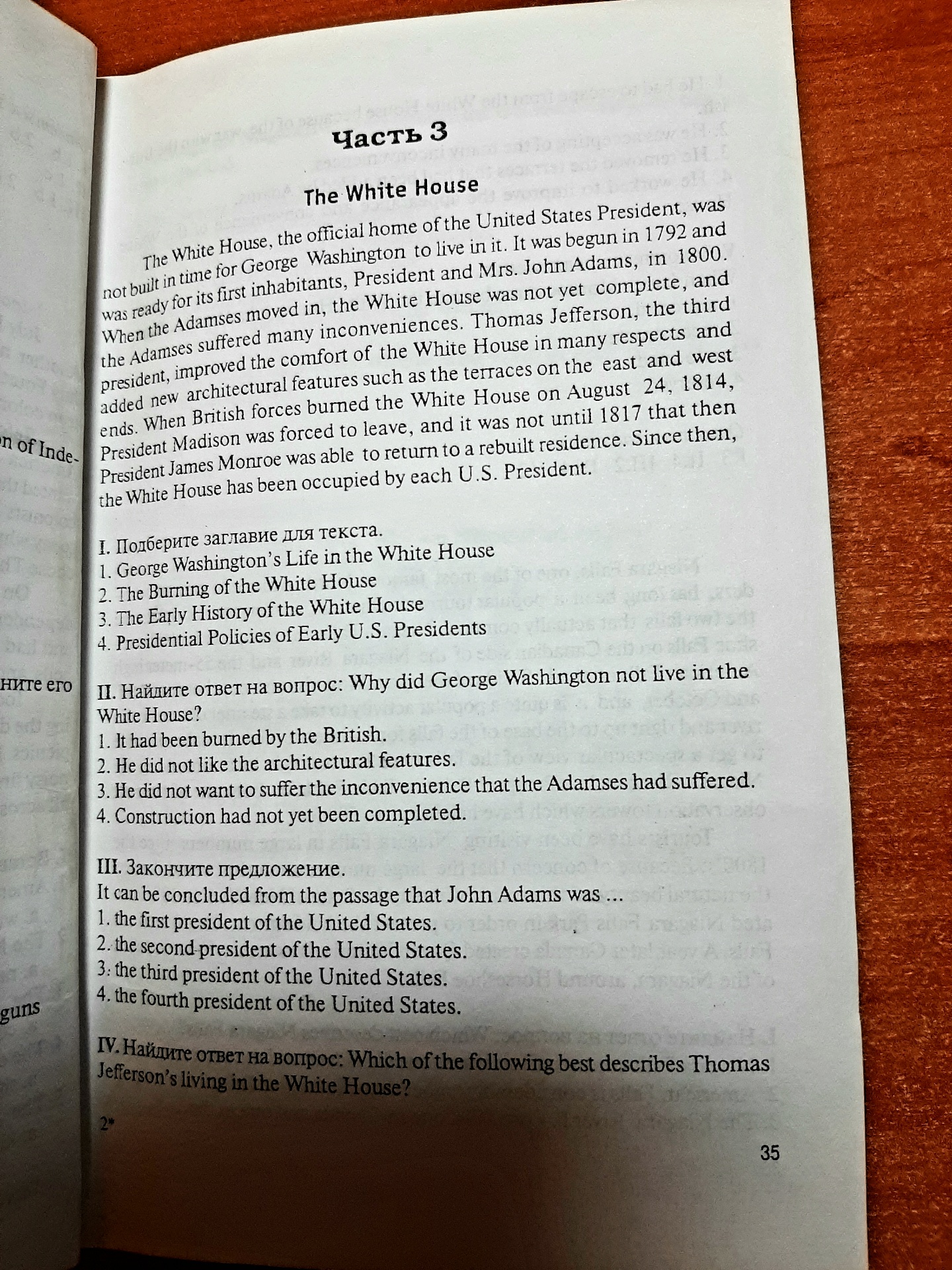 